О внесении изменений в постановление администрации муниципального образования Соль-Илецкий городской округ от 20.03.2020 № 517-п «О мерах по противодействию распространению на территории муниципального образования Соль-Илецкий городской округ новой коронавирусной инфекции (COVID-19)»В соответствии с указом Губернатора Оренбургской области от 17.03.2020 № 112-ук «О мерах по противодействию распространению в Оренбургской области новой коронавирусной инфекции (2019-nCoV)» постановляю:1. Внести следующие изменения в постановление администрации муниципального образования Соль-Илецкий городской округ Оренбургской области от 20.03.2020 № 517-п «О мерах по противодействию распространению на территории муниципального образования Соль-Илецкий городской округ новой коронавирусной инфекции (COVID-19):1.1. Абзац восьмой пункта 1 постановления признать утратившим силу.1.2. Пункт 2 постановления изложить в новой редакции:«2. Приостановить по 7 сентября 2021 года на территории Соль-Илецкого городского округа:оказание услуги по предоставлению кальянов для курения;проведение в объектах общественного питания мероприятий с численностью участников свыше 30 человек.По 7 сентября 2021 года оказание услуг для посетителей в объектах организаций развлечения, отдыха и досуга (за исключением государственных и муниципальных учреждений культуры), общественного питания на территории Соль-Илецкого городского округа осуществлять не ранее чем с 6.00 и не позднее чем до 00.00 часов по местному времени, за исключением:объектов общественного питания, оказывающих услуги по доставке готовой продукции, обслуживающих на вынос без посещения гражданами помещений указанных объектов;объектов общественного питания, обслуживающих работников организаций.Оказание услуг в объектах общественного питания проводить в соответствии с рекомендациями Роспотребнадзора по организации работы на предприятиях общественного питания и торговли в условиях сохранения рисков распространения COVID-19 от 30 мая 2020 года (МР 3.1/2.3.6.0190-20).Собственникам объектов общественного питания обеспечить размещение столов в предприятиях общественного питания с соблюдением дистанцирования не менее 1,5 метра.Посещение детских развлекательных центров (игровых комнат), расположенных в помещениях, допускается при условии нахождения в них посетителей из расчета 1 человек на площади 4 кв. метра с учетом соблюдения дистанции между посетителями в 1,5 метра (далее - социальная дистанция).».1.3. Пункт 21 постановления изложить в новой редакции:«21. Вход на территории торговых объектов, в торговые залы (помещения), места оказания услуг, в помещения общественных и административных зданий, общественный транспорт (в том числе такси), продажа товаров, оказание услуг лицам, находящимся без средств индивидуальной защиты (маска), запрещается.».1.4. Подпункт 8.8 пункта 8 постановления изложить в новой редакции:«8.8. Работодателям, осуществляющим деятельность на территории Соль-Илецкого городского округа, организовать:проведение тестирования работников на наличие коронавирусной инфекции (2019-nCoV);предоставление услуг гражданам по предварительной записи.».1.5. Подпункт 9.3 пункта 9 постановления изложить в новой редакции:«9.3. Всех лиц, находящихся на территории Соль-Илецкого городского округа:использовать средства индивидуальной защиты органов дыхания (медицинские, гигиенические маски):при проезде во всех видах транспорта общего пользования городского, пригородного и местного сообщения, в том числе такси, а также на станциях и остановках всех видов транспорта общего пользования городского, пригородного и местного сообщения;при посещении торговых объектов, торговых залов, мест оказания услуг, зданий (строений, сооружений), помещений, используемых юридическими лицами и индивидуальными предпринимателями, деятельность которых не приостановлена;при посещении государственных органов, органов местного самоуправления и подведомственных им учреждений;при посещении зданий (строений, сооружений) автовокзалов, железнодорожных вокзалов, аэропортов;при посещении иных общественных мест.».2. Контроль за исполнением настоящего постановления оставляю за собой.3. Постановление вступает в силу после его подписания и подлежит официальному опубликованию.Глава муниципального образования Соль-Илецкий городской округ                                                  А.А. КузьминРазослано: в прокуратуру Соль-Илецкого района, организационный отдел, структурным подразделениям администрации округа, заинтересованным организациям и учреждениям, в дело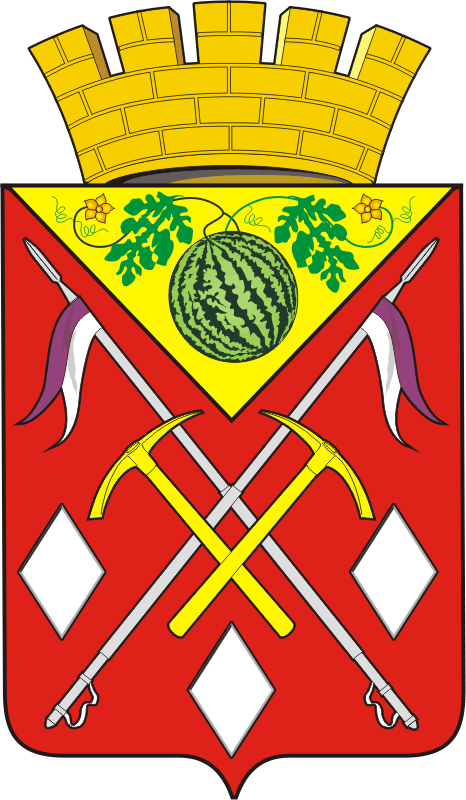 АДМИНИСТРАЦИЯМУНИЦИПАЛЬНОГООБРАЗОВАНИЯСОЛЬ-ИЛЕЦКИЙГОРОДСКОЙ ОКРУГОРЕНБУРГСКОЙ ОБЛАСТИПОСТАНОВЛЕНИЕ25.08.2021 № 1846-п